NOM I COGNOM:REPTES MATEMÀTICSCICLE INICIAL (2N)Podeu fer servir material manipulatiu, fer servir les operacions que coneixeu (suma i resta, vertical i horitzontal), utilitzar les estratègies que vulgueu (com la recta numèrica, dibuixar...) o fer ús del càlcul mental.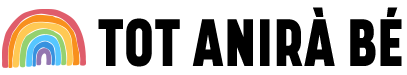 AnnaEscola Àgora (curs 2019-2020)1. La Lucia  té 30 plantes al seu jardí. Decideix plantar 30 plantes més. Quantes plantes hi ha ara al jardí de la Lucia?2. El Leo Torrent té 5 préssecs, 5 pomes, 5 taronges i 5 peres. Quantes peces de fruita té en total?3. L’Oriol tenia 20 cireres i ara en té 15. Quantes cireres s’ha menjat?4. El Pau té 17 cotxes de joguina però se li han trencat 4. Quants cotxes té?5. Quants triangles creus que pots fer dins d’aquest quadrat?6. L’Alyssa tenia 60 euros i n’ha tret 30 més del caixer. Quants diners té ara?7. El Biel ha comprat 20 pastissets. El seu germà no ho sabia, i n’ha comprat uns altres 25. Quants pastissets hi ha ara en total?8. La Martina ha trobat un paquet de 24 galetes i se’n menja 4 berenant amb els seus germans. Quantes galetes queden?9. El Leo Garcia té 24 retoladors de colors i la seva germana també en té 24. Quants retoladors tenen entre les dues?10. La Shaira té 20 samarretes a l’armari: 10 són de màniga curta i la resta són de tirants. Quantes samarretes de tirants hi ha a l’armari de la May?SUMES I RESTES AMB LA RECTA NUMÈRICA.16  +       =  2215  +       =  249  +       =  1920  -       =  1425  -  8    =  COMPTE DE 2 EN 2 I ESCRIU ELS NÚMEROS A LA RECTA:COMPTE DE 5 EN 5 I ESCRIU ELS NÚMEROS A LA RECTA: